OLIVIA SLAUGHTERSLCSE Class of 2020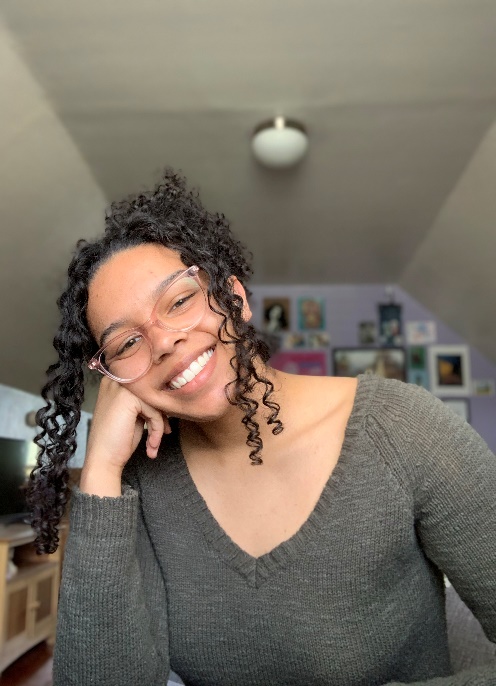 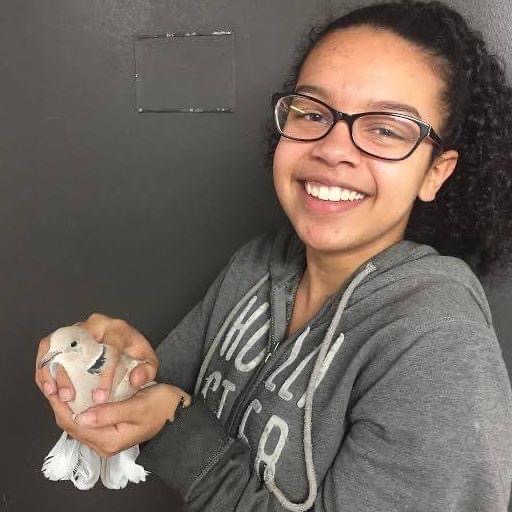 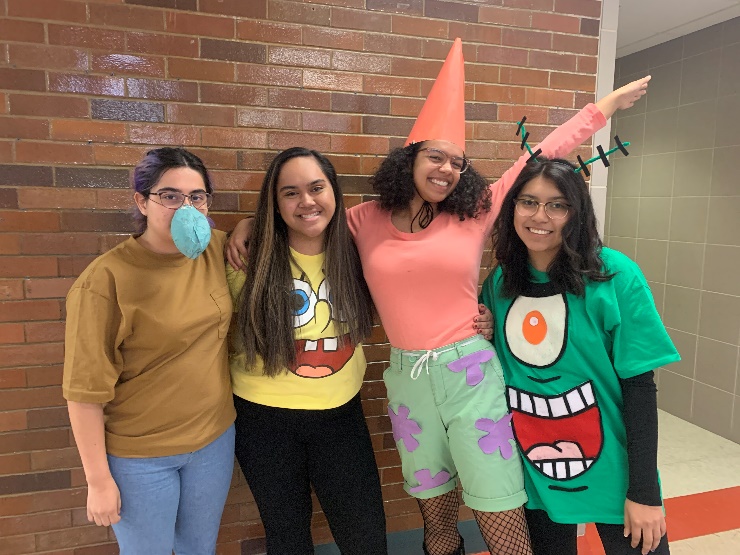 